38e Nationale ScheikundeolympiadeRijksuniversiteitGroningenPRACTICUMTOETScorrectievoorschriftwoensdag 14 juni 2017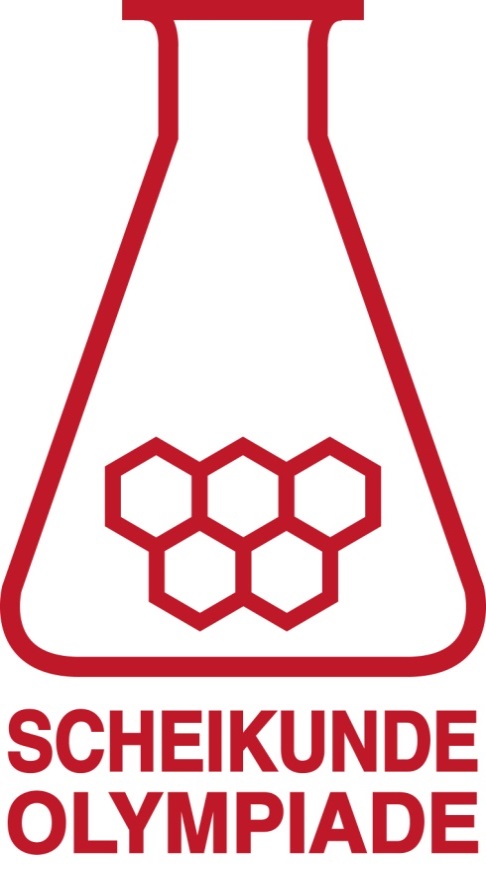 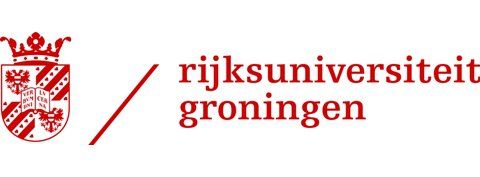 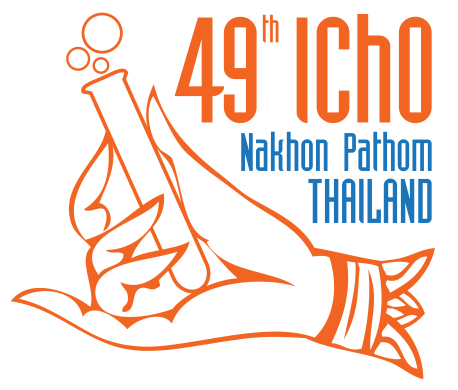 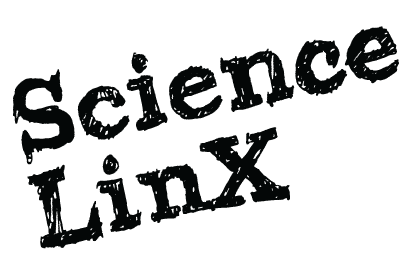 De synthese van tetrafenylcyclopentadienon	(40 punten)Maximumscore 10De volgende praktische vaardigheden worden beoordeeld:veiligheid, netheid en zelfstandigheid	5hanteren van het glaswerk	5Maximumscore 12alle massa’s op de juiste plaats genoteerd 	1alle massa’s genoteerd in het juiste aantal decimalen	1procentuele opbrengst van tetrafenylcyclopentadienon na herkristallisatie	4verlies na herkristallisatie	4zuiverheid 	2Maximumscore 7De maximale opbrengst aan tetrafenylcyclopentadienon is:.De procentuele opbrengst aan tetrafenylcyclopentadienon is: 
.berekening van het aantal mol benzil (en/of het aantal mol dibenzylketon): 4,2 (g) delen door 210,23 (en/of door 210,28) (g mol1)	1aantonen dat geen van beide stoffen in overmaat is gebruikt	1berekening van de molaire massa van tetrafenylcyclopentadienon: 384,45 (g mol1)	1notie dat het aantal mol tetrafenylcyclopentadienon dat kan worden gevormd gelijk is aan het aantal mol benzil/dibenzylketon (eventueel impliciet)	1berekening van de maximale opbrengst in g aan tetrafenylcyclopentadienon: het berekende aantal mol benzil/dibenzylketon vermenigvuldigen met de molaire massa van tetrafenylcyclopentadienon	1berekening van de procentuele opbrengst aan tetrafenylcyclopentadienon voor herkristallisatie: het aantal g tetrafenylcyclopentadienon voor herkristallisatie delen door de maximale opbrengst en vermenigvuldigen 100%	1berekening van de procentuele opbrengst aan tetrafenylcyclopentadienon na herkristallisatie: het aantal g tetrafenylcyclopentadienon na herkristallisatie delen door de maximale opbrengst en vermenigvuldigen 100%	1Maximumscore 6
Een juist antwoord kan er als volgt uitzien:per kenmerkende piek met bijbehorende vibratie	3Maximumscore 2Een voorbeeld van een juist antwoord is:Als er nog een singlet bij ongeveer 4 ppm afkomstig van de CH2 groepen van dibenzylketon aanwezig is.Maximumscore 3Een juist antwoord kan er als volgt uitzien:
Structuurformule van het eerste condensatieproduct: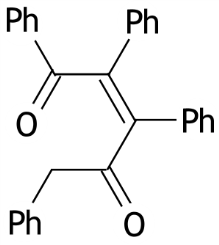 De tweede stap is een intramoleculaire aldolreactie (van de overgebleven CH2 groep met de carbonylgroep ‘linksboven’).juiste structuurformule van het eerste condensatieproduct	2juist aangegeven hoe de tweede stap verloopt	1Indien in een overigens juist antwoord een juiste structuurformule van het eerste additieproduct is gegeven, bijvoorbeeld:	2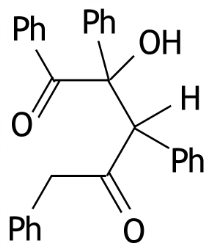 De synthese van tetrafenylcyclopentadienon	(40 punten)Maximumscore 10De volgende praktische vaardigheden worden beoordeeld:veiligheid, netheid en zelfstandigheid	5hanteren van het glaswerk	5Maximumscore 7de massa van het tetrafenylcyclopentadienon en de diameter van het reageerbuisje juist genoteerd	1de gemeten extincties juist genoteerd	1de gemeten extincties zijn recht evenredig met de concentratie	5Maximumscore 6De concentratie tetrafenylcyclopentadienon in de stockoplossing is: 
De verdunningsfactoren zijn:
oplossing 1:	10/1
oplossing 2:	10/2
oplossing 3:	10/5
oplossing 4:	10/8
De concentraties van de oplossingen in de verdunningsreeks zijn: .berekening van het aantal mmol tetrafenylcyclopentadienon dat is opgelost: het aantal mg tetrafenylcyclopentadienon delen door de molaire massa van tetrafenylcyclopentadienon (384,45 mg mmol1)	1berekening van de concentratie tetrafenylcyclopentadienon in de stockoplossing: het aantal mmol tetrafenylcyclopentadienon dat is opgelost, delen door 25,00 (mL)	1berekening van de verdunningsfactoren: het aantal mL stockoplossing dat per oplossing uit de verdunningsreeks is afgemeten, delen op het totale volume (10 mL)	2berekening van de concentratie tetrafenylcyclopentadienon in de oplossingen van de verdunningsreeks: de concentratie tetrafenylcyclopentadienon in de stockoplossing delen door de desbetreffende verdunningsfactor	2Maximumscore 6op de horizontale as de concentratie uitgezet en op de verticale as de extinctie	3alle punten juist uitgezet en grafiekenpapier optimaal gebruikt	3Maximumscore 11bepaling van de richtingscoëfficiënt van de ijklijn	2berekening van de molaire extinctiecoëfficiënt: de richtingscoëfficiënt van de ijklijn delen door de diameter van het reageerbuisje	2juiste eenheid van de molaire extinctiecoëfficiënt gegeven: L mol1 cm1	2uitkomst	5golfgetal (cm1)vibratie(ongeveer) 3000C — H strek; aromaat(ongeveer) 1710C = O strek; carbonylverbinding